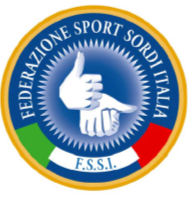 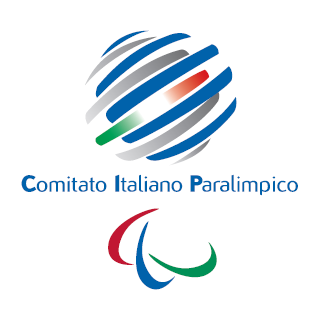 FEDERAZIONE SPORT SORDI ITALIAPallacanestro MaschileStagione Sportiva 2015/16Società: __________________________________________Data, _________________ 							IL PRESIDENTE															 							________________________Da inoltrare a mezzo e-mail entro e non oltre il 18 maggio 2016 agli indirizzi tesseramento@fssi.it e dtpallacanestro-m@fssi.itN.COGNOME NOMEANNO DI NASCITAN. Tessera FSSIPRESTITO12345678910111213141516171819202122